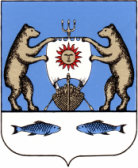 Российская ФедерацияНовгородская область Новгородский районАдминистрация Савинского сельского поселенияПОСТАНОВЛЕНИЕ от 18.07.2017 № 359д. СавиноО признании утратившими силу некоторых нормативных правовых актовВ соответствии с Федеральными законами от 12 января 1996 г. N 8-ФЗ "О погребении и похоронном деле", от 6 октября 2003 г. N 131-ФЗ "Об общих принципах организации местного самоуправления в Российской Федерации", Уставом Савинского сельского поселения, Администрация Савинского сельского поселенияПОСТАНОВЛЯЕТ1. Признать утратившим силу постановление Администрации Савинского сельского поселения №79 от 02.03.2015 года «Об утверждении Правил содержания муниципальных кладбищ и погребения умерших (погибших) на территории Савинского сельского поселения».2. Признать утратившим силу постановление Администрации Савинского сельского поселения №18 от 22.01.2016 года «О внесении изменений в постановление Администрации Савинского сельского поселения № 79 от 02.03.2015г. «Об утверждении правил  содержания муниципальных кладбищ и погребения умерших  (погибших) на территории Савинского сельского поселения».3. Опубликовать настоящее постановление в периодическом печатном издании «Савинский вестник» и разместить на официальном сайте Администрации Савинского сельского поселения в информационно-телекоммуникационной сети «Интернет» по адресу: http://savinoadm.ru.Глава сельского поселения                                                А.В.Сысоев